Zakres usługi : Kompostownia składa się z 6 reaktorów o szerokości  ok. 59,0 m.  Każdy reaktor składa się z bramy podwieszonej przesuwnej. Brama złożona jest z dwóch skrzydeł o szerokości 9,74 m. W konstrukcji bramy są poprowadzone dwie prowadnice- równolegle w celu przesuwania pojedynczych skrzydeł bramy.Zlecenie dotyczy pierwszych 3 bram w tym celu opisane są poniżej  wytyczne. Wytyczne : Wykonanie dokładnych pomiarów i obliczeń ilości potrzebnych elementów składowych do bram przesuwnych   – mile widziana wizja lokalna, Zakup prowadnic wykonanych z aluminium, Zakup wahliwych wózków z łożyskowanymi rolkami ( rolki z tworzywa sztucznego ),Zakup innych niezbędnych elementów m.in uchwyty  do szyny, łączniki, rolki prowadzące, śruby  itp., Wysuniecie  skrzydeł bram ze zużytych prowadnic , zdemontowanie starych prowadnic i wózków , a na to miejsce zamontowanie fabryczne nowych elementów i na powrót założenie bram,Zamontowanie stoperów po zewnętrznych stronach  kompostowni, by uniemożliwić wysuniecie bram.Zdjęcie nr 1. Skrzywiona prowadnica do demontażu 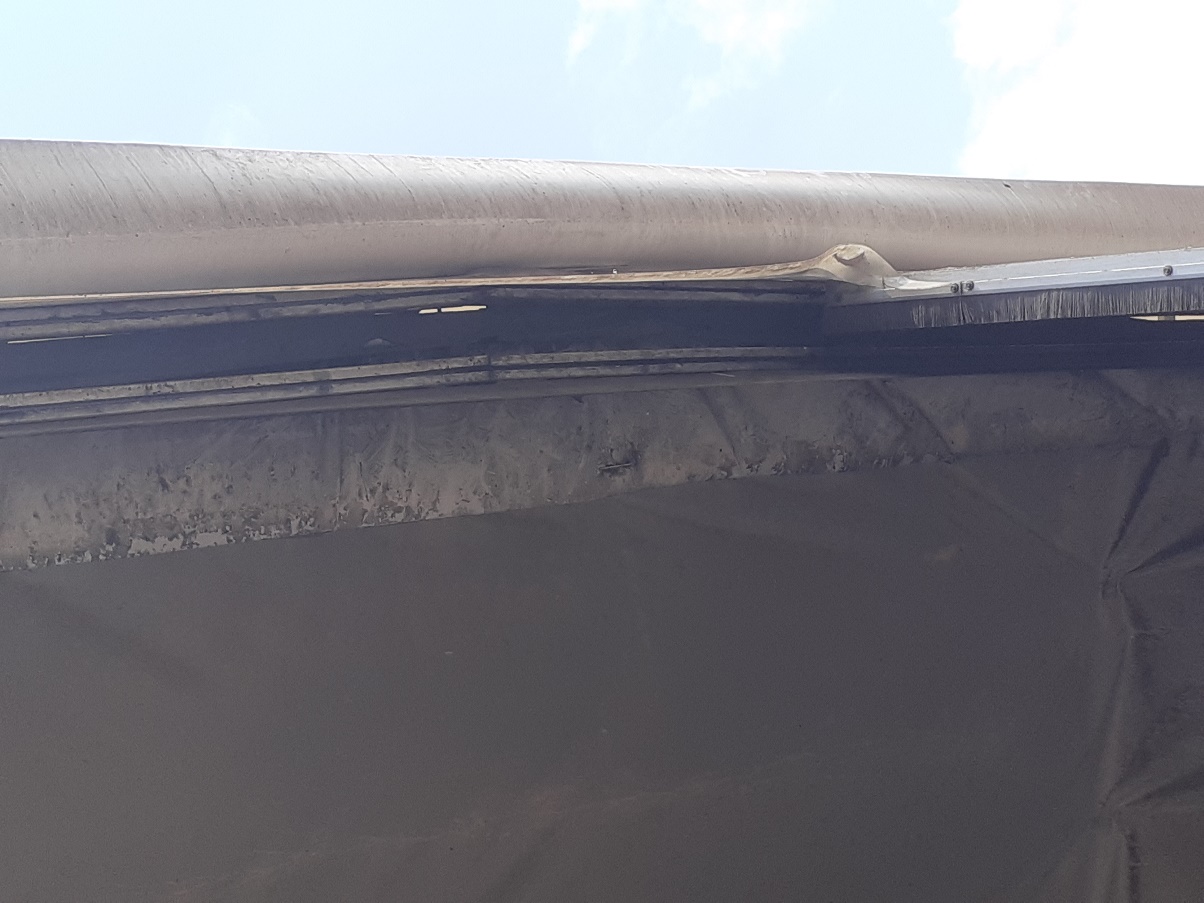 Zdjęcie nr 2. Wygląd kompostowni z widokiem na bramy . 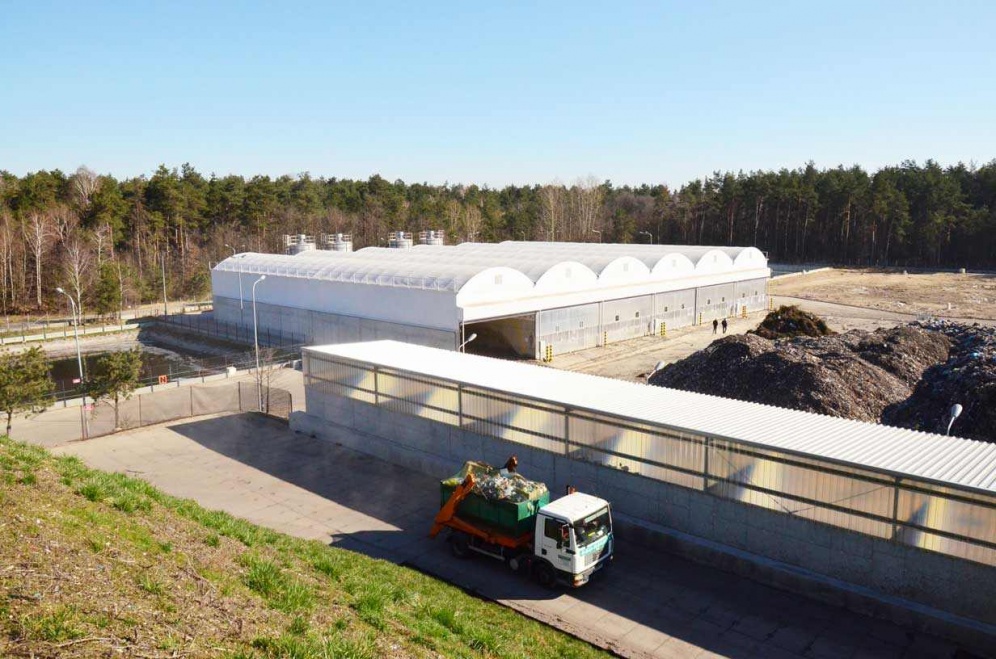 